Tiszasziget Község Önkormányzata sikeresen megvalósította TOP-2.1.3-15-CS1-2016-00002 azonosító számú „Tiszasziget belterületi csapadék- és belvízelvezetés III. ütem” című projektjét.A projekt célja Tiszasziget legmélyebben fekvő településrészén keletkezett és összegyűlt belvizek biztonságosabb elvezetése. Nem elégséges azonban csak az infrastrukturális elemek kiépítése, a csatornák megfelelő állapotának megőrzése, állagmegóvása és karbantartása is éppen olyan fontos!Tilos a csatornapartokat rézsűket gyomirtózni, mert a növényzet nélkül a csatorna könnyebben bemosódik, könnyebben suvad, mindezek által vízszállító képesség jelentősen csökkenhet. Tilos bármilyen félfás vagy fásszárú növénnyel a csatorna partját beültetni, mert egyrészt a gyökérzet rongálhatja az árok rézsűt és a fenékprofilt, valamint akadályozhatja a karbantartási munkákat is. Tilos továbbá a csatornákba lombot, avart és bármilyen más szerves vagy szervetlen hulladékot elhelyezni, mert ez is a csatornák eltömítését okozhatják. Tilos folyékony hulladékot esetleg veszélyes hulladékot (permetlé, takarítószer stb.) önteni, mert ez jelentős környezetszennyezést okozhat.Tiszasziget Községi Önkormányzat 11/2010. önkormányzati rendelet 4 § kimondja, hogy Az ingatlantulajdonos köteles gondoskodni a közterületen lévő árkok, nyitott csatornák, folyókák, átereszek tisztán tartásáról, a csapadékvíz akadálytalan elfolyásának biztosításáról az ingatlan előtti szakaszra terjedően. A feladatokat úgy kell elvégezni, hogy a járda vagy útburkolat ne rongálódjon, továbbá a terepszint ne változzon.Óvjuk természeti és épített környezeti értékeinket!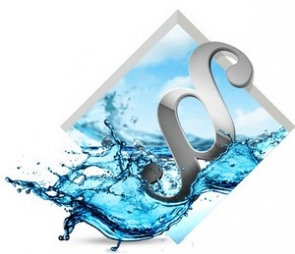 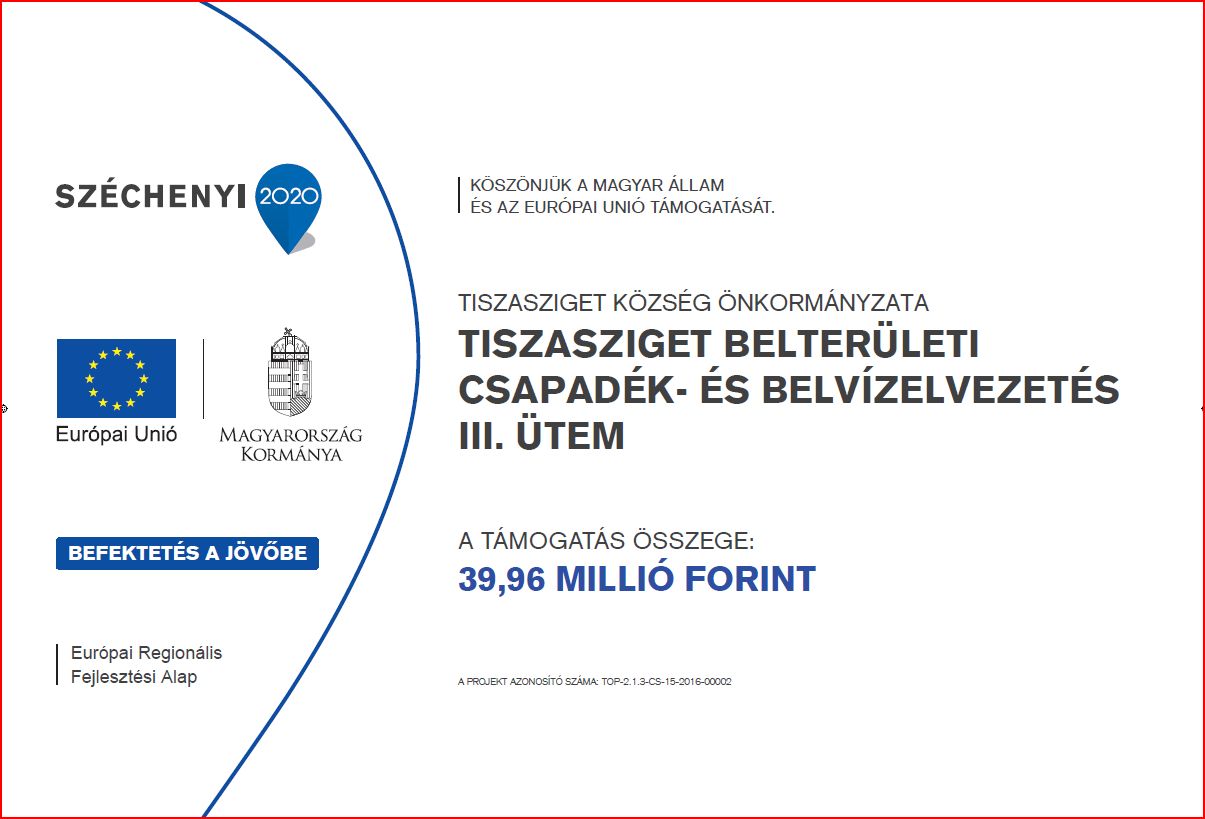 